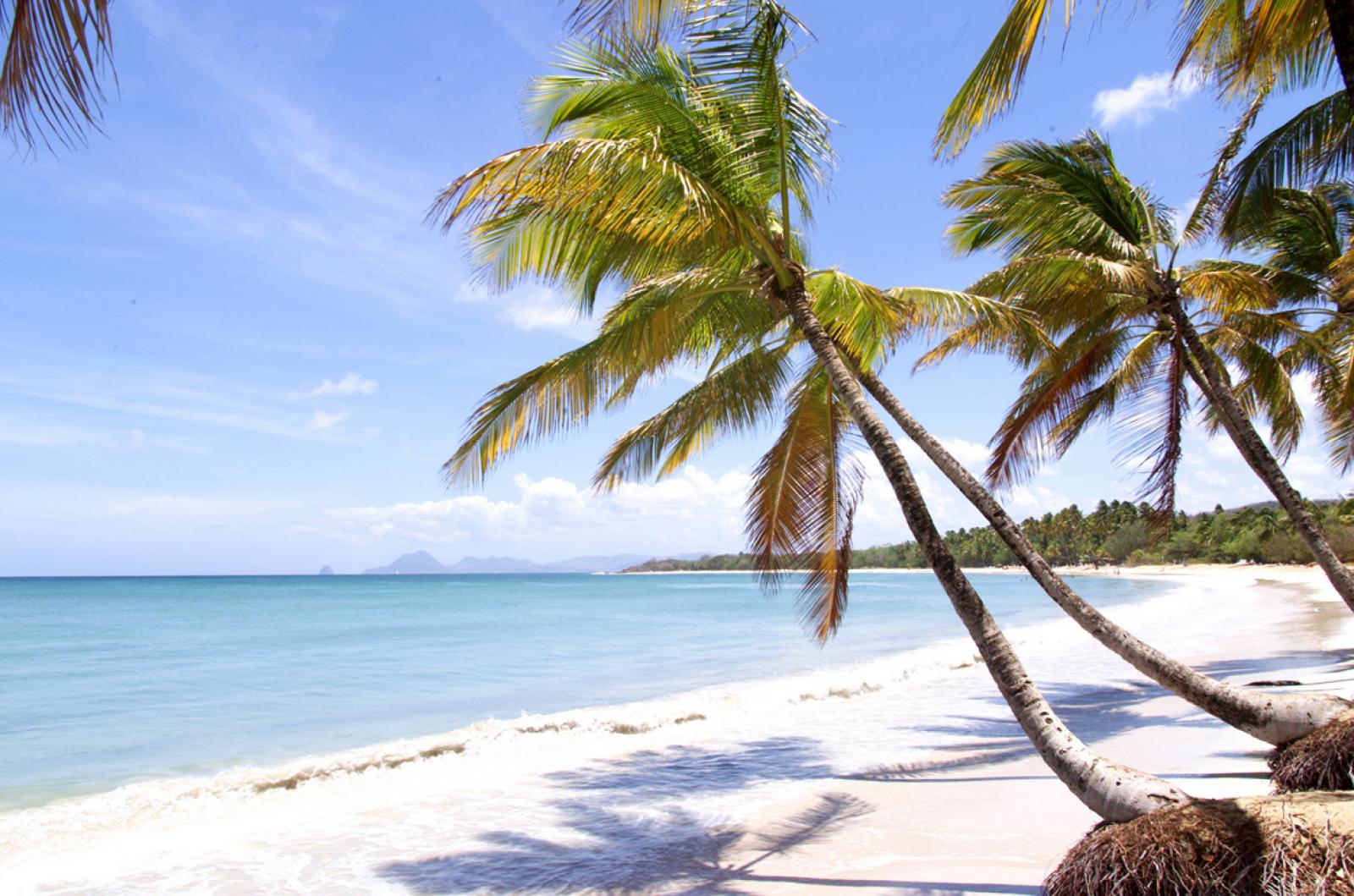 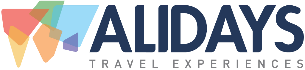 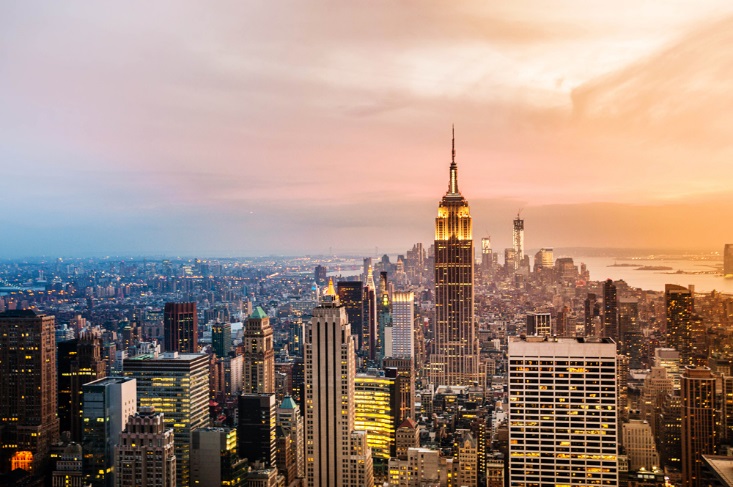 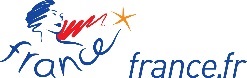 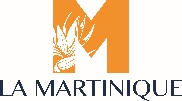 
La quota non comprende: Tasse Aeroportuali (circa € 348 per persona), pasti e bevande non indicate, mance ed extra in genere, e tutto quanto non espressamente indicato.